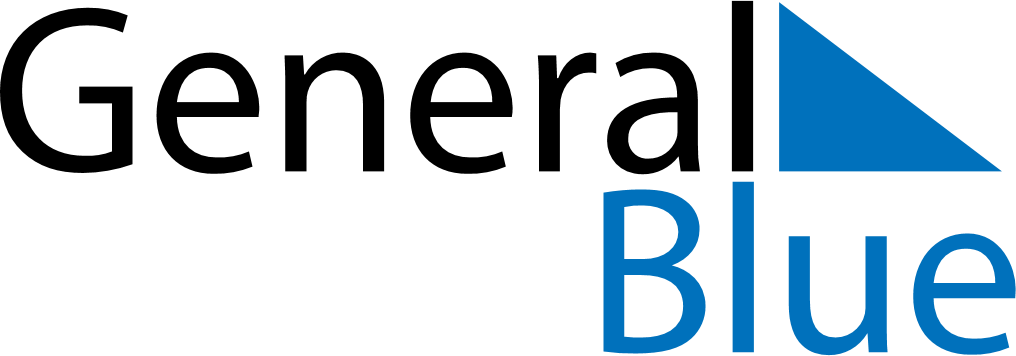 Weekly CalendarApril 20, 2025 - April 26, 2025Weekly CalendarApril 20, 2025 - April 26, 2025Weekly CalendarApril 20, 2025 - April 26, 2025Weekly CalendarApril 20, 2025 - April 26, 2025Weekly CalendarApril 20, 2025 - April 26, 2025Weekly CalendarApril 20, 2025 - April 26, 2025SundayApr 20MondayApr 21MondayApr 21TuesdayApr 22WednesdayApr 23ThursdayApr 24FridayApr 25SaturdayApr 266 AM7 AM8 AM9 AM10 AM11 AM12 PM1 PM2 PM3 PM4 PM5 PM6 PM